tento list vypracuj, pošli a přepiš zajímavosti do sešitu k zápisu hmotnost, kterou již máte z podpory výukypřeveď:18 m3 (l)  0,5 m l (dm3)  1,3 cl (l)   0,12 hl (dm3)14 g (kg)  0,5 t (dag)  16 mg (g)18 m2 (cm2) 0,8 ha (m2)zjisti objem kapaliny v odměrném válci a urči odchylku: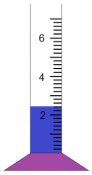 Vypočti tloušťku drátku, na tužku jsme navinuli 20 závitů a změřili 10 mm, kolik má jeden závit?Zajímavosti: přepiš si je do sešituZa vlády krále Václava II. se v Kutné Hoře r. 1300 začaly razit mince - stříbrné pražské groše 1 groš měl hmotnost 3,9 g  1 hřivna stříbra 250 gNejtěžší živočich je velryba - pletvák obrovský v dospělosti má hmotnost 130 000 kg ( převeď na t) kolik asi představuje jeho hmotnost osobních aut kolik by tato hmotnost představovala  slonů?vyhledej si hmotnost slona ............... hmotnost osobního auta ...............další úloha je praktická: povinnávezmi si krabičku tvaru kvádru: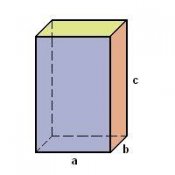  vybarvi nebo polep přední a zadní stěnu stejnou barvou třeba červenou, boční obě třeba žlutou, spodní a horní zelenou ( 6.A už má doufám hotovo )barvy zvol podle sebenyní vypočti obsahy stěn:musíš nejprve změřit a délku b šířku c výškujsou to obdélníky a obsahy S = a.bS = a.cS =b.cuž jsme počítali v hodiněvypočti i objem:V = a.b.cpokud si nebudete  vědět rady pište, ale doufám, že jste nezapomnělivýrobek vyfoťte a pošlete a vyplněným listem, až se vrátíme do školy ohodnotím, doufám, že jedničkamia poslední zase praktická samozřejmě nepovinnáDokázali byste uvařit podle receptu z kuchařky Magdaleny Dobromily Rettigové, přepište v dnešním jazyce, tzn. dnes užívané jednotky - povinnéRecept:nákyputři 3 loty másla, utluč čtvrt libry ořechů (mandlí) čtvrt libry cukru, dej do másla 8 žloutků, 6 bílků sněhu nejprve umíchejžejdlík smetany, trochu citronové kůry, vyšlehej a dozlatova upečrecept přepiš, péct nemusíš, ale můžeš ho zkusit ???? pozor nevím nezkoušela jsem jelikož v tomto listě si víc budete hrát, přepište si zápis z podpory výuky teplotní roztažnost, některé děje jsme si už říkali, tak ať se potom nezdržujeme a můžeme ukazovat a provádět nějaké pokusy a zhotovit si teploměrsamozřejmě předpokládám, že zápisy obsah, objem i hmotnost již máte,....tak příjemné vyplňování, těším se na výsledky